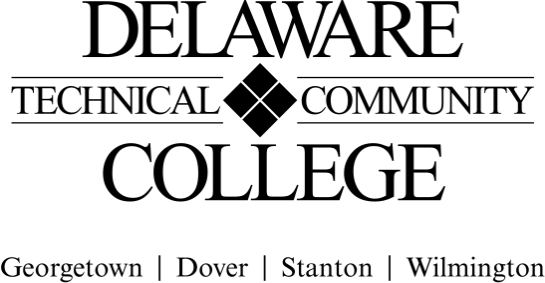 Course Evaluation Measures MenuCore Course Performance ObjectivesDescribe the basic components and functions of the personal computer and peripherals commonly used in criminal justice agencies. (CCC 6; PGC 1)Operate standard software applications appropriate to the criminal justice community. (CCC 1; PGC 2)Evaluate national information systems specific to criminal justice professionals used for data searches and/or research and their appropriate applications. (CCC 2; PGC 1, 2, 5)Explain the overall usefulness of the Delaware Justice Information System (DELJIS), and its sub-programs, including the Criminal Justice Information System (CJIS) and the Law Enforcement Information Support System (LEISS). (CCC 2; PGC 1, 2, 5)Identify and illustrate functions within the CJIS program. (CCC 2; PGC 1, 2, 5)Identify and illustrate functions within the LEISS program. (CCC 2; PGC 1, 2, 5)Apply different computer systems to actual situations arising in criminal justice agencies. (CCC 2; PGC 2)Summative EvaluationsPlease note: All courses must have a minimum of four summative evaluation measures, and those measures should include a variety of evaluation methods (e.g., test, oral presentation, group project). Please list all summative evaluation measures.  In addition to these summative measures, a variety of formative exercises/quizzes/other assignments should be used to guide instruction and learning but do not need to be included on this template. For each measure, please include a scope of the assignment: for example, if requiring a research paper, include the range of required number of words and number and types of sources; for a test, include the types and number of questions; for a presentation, include the minimum and maximum time, and so on. FINAL COURSE GRADE(Calculated using the following weighted average)Course number:CRJ 105Course title:Computer Applications in Criminal JusticeCampus location(s):Georgetown, Dover, StantonEffective semester:2020-51Evaluation Measures: Include each agreed upon measure and scope of that measure (see above).Which CCPO(s) does this evaluation measure? Exam 125-50 questionsQuestions varying in multiple choice and fill in the blank.Selected from a pool of questions Notes allowed1 class period to complete1, 2, 3, 4, 5, 6, 7Exam 225-50 questionsQuestions varying in True/False and fill in the blank.Selected from a pool of questions Notes allowed1 class period to complete1, 2 , 3, 4, 5, 6, 7Exam 325-50 questionsQuestions varying in True/False and fill in the blank.Selected from a pool of questions Notes allowed1 class period to complete1, 2 , 3, 4, 5, 6, 7Exam 425-50 questionsQuestions varying in True/False and fill in the blank.Selected from a pool of questions Notes allowed1 class period to complete1, 2 , 3, 4, 5, 6, 7FormativeAssignments HomeworkEvaluation MeasureGrade Break-outSummative: (4) Exams (equally weighted)60%Formative: Assignments, Homework (equally weighted)40%TOTAL100%Submitted by (Collegewide Lead):Angie ShockleyDate6/29/2018 Approved by counterparts Approved by counterpartsDate6/29/2018 Reviewed by Curriculum Committee Reviewed by Curriculum CommitteeDate